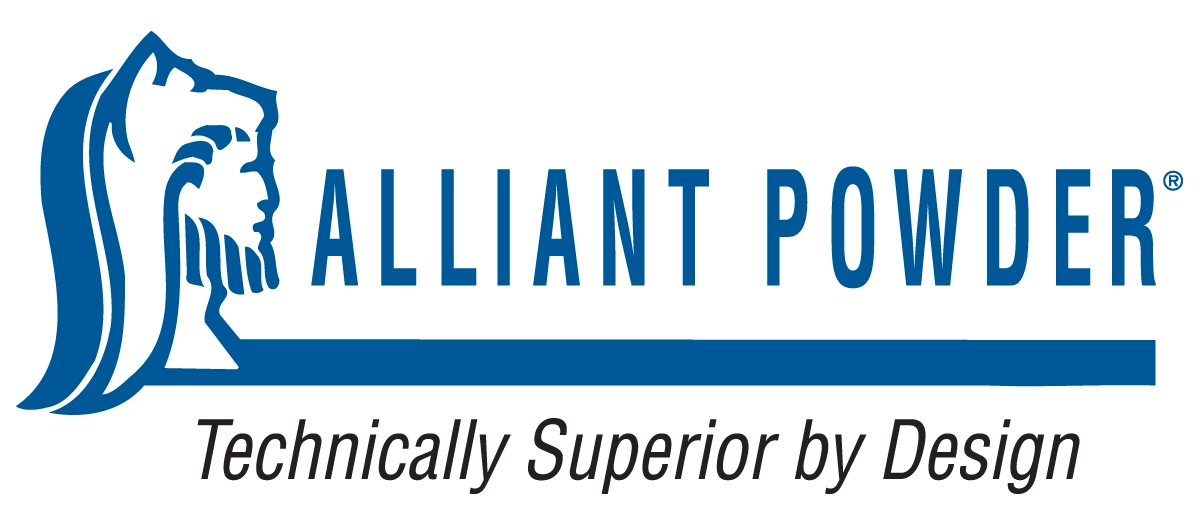  														Contact: JJ ReichCommunications Manager														Shooting Sports	(763) 323-3862 FOR IMMEDIATE RELEASE 		 		    E-mail: pressroom@vistaoutdoor.comIncrease Accuracy with New Alliant Powder Reloder 16 Rifle PowderRADFORD, Virginia – August 18, 2016 – Alliant Powder, a leading manufacturer of smokeless powders, offers consistent long-range accuracy across temperature extremes with the release of its new Reloder 16 rifle powder. Shipments of Reloder 16 are being delivered to dealers now.Reloder 16 utilizes TZ technology, which manipulates the response of the propellant and resists the natural tendency to generate more pressure at higher temperatures and less pressure at lower temperatures. As a result, Reloder 16, similar to Reloder 23 and AR Comp, offers world-class temperature stability. The powder has excellent lot-to-lot consistency and contains a proprietary de-coppering additive without any DNT or DBP.The new powder is ideal for traditional hunting cartridges, such as 30-06 Spring. and 270 Win., as well as 6.5mm target loads and tactical applications wherein temperature stability is required. Features & BenefitsWorld-class stability across temperature extremesContains proprietary de-coppering additiveExcellent lot-to-lot consistencyFormulation contains no DNT or DBPMade in Sweden for Alliant PowderPart No. / Description / MSRP150689 / Reloder 16; 1-pound bottle / $30.95150690 / Reloder 16; 8-pound canister / $232.95Alliant Powder is a brand of Vista Outdoor Inc., an outdoor sports and recreation company. For more information and load data, visit www.alliantpowder.comAbout Vista OutdoorVista Outdoor is a leading global designer, manufacturer and marketer of consumer products in the growing outdoor sports and recreation markets. The company operates in two segments, Shooting Sports and Outdoor Products, and has a portfolio of well-recognized brands that provides consumers with a wide range of performance-driven, high-quality and innovative products for individual outdoor recreational pursuits. Vista Outdoor products are sold at leading retailers and distributors across North America and worldwide. Vista Outdoor is headquartered in Utah and has manufacturing operations and facilities in 13 U.S. States, Canada, Mexico and Puerto Rico along with international customer service, sales and sourcing operations in Asia, Australia, Canada, Europe and New Zealand. For news and information, visit www.vistaoutdoor.com or follow us on Twitter @VistaOutdoorInc and Facebook at www.facebook.com/vistaoutdoor.	###